ПОЛОЖЕНИЕ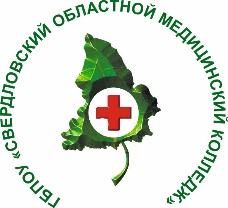 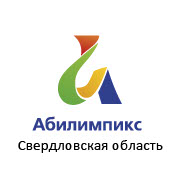 о проведении III Областного конкурса«Лучший волонтёр движения «Абилимпикс» в Свердловской области – 2021»Общие положения1.1. Настоящее положение определяет цель, задачи, порядок проведения конкурса «Лучший волонтёр движения «Абилимпикс» в Свердловской области – 2021». 1.2. Организатор Конкурса – Волонтерский центр движения «Абилимпикс» в Свердловской области ГБПОУ «Свердловский областной медицинский колледж» (ГБПОУ «СОМК»), действующий на основании сертификата Национального  центра «Абилимпикс» № 03-20/ВЦ-66 от 17.04.2020 г.2. Цели и задачи Конкурса2.1. Цель Конкурса – продвижение и популяризация волонтёрского движения «Абилимпикс» и ценностей инклюзивной культуры в Свердловской области, достижение наилучшего уровня качества подготовки волонтеров «Абилимпикс» для обеспечения волонтерского сопровождения Регионального этапа Национального чемпионата по профессиональному мастерству среди инвалидов и лиц с ограниченными возможностями здоровья, поощрение и поддержка молодых людей, занимающихся волонтёрской деятельностью. 2.2. Задачи Конкурса: оказание содействия развитию инклюзивного добровольчества (волонтерства);выявление, распространение и поддержка лучших добровольческих (волонтерских) практик, инновационных форм организации добровольческой (волонтерской) деятельности;повышение компетенций лидеров проектов с использованием обучающих программ и системы наставничества; информирование молодежи о роли добровольчества в процессе формирования гражданского общества; вовлечение в волонтерскую деятельность молодежи разных социальных и возрастных групп, в том числе людей с инвалидностью; формирование высокого статуса и имиджа добровольца в обществе, в том числе среди молодежи. 3. Организационный комитет Конкурса3.1. Для организации проведения Конкурса формируется Организационный комитет (далее – Оргкомитет), который осуществляет практические действия по подготовке, координации и проведению мероприятия. 3.2. Оргкомитет выполняет следующие функции: подготовка и проведение Конкурса; подготовка рабочей документации; определение состава Экспертной комиссии Конкурса; информирование заинтересованных лиц о ходе и результатах проведения Конкурса; осуществление иных функций, связанных с организацией и проведением Конкурса. 3.3. На Оргкомитет возлагаются функции по разрешению спорных вопросов, возникающих у участников Конкурса. 3.4. Заседания Оргкомитета созываются по мере необходимости для решения поставленных перед Конкурсом целей и задач. 3.5. Заседание Оргкомитета считается правомочным, если на нем присутствует не менее половины (50%) списочного состава Оргкомитета. 3.6. Решение Оргкомитета считается принятым, если за него проголосовало не менее половины (50%) от числа присутствующих на заседании членов Оргкомитета. Решения Оргкомитета Конкурса оформляются протоколом, который подписывается председателем. 4. Участники конкурса4.1. Участники конкурса: добровольцы (волонтеры), лидеры и представители волонтерского движения «Абилимпикс», в возрасте от 14 лет. 4.2. Обязательные условия для участия в Конкурсе:регистрация на портале www.abilympicspro.ru;4.3. Волонтерская деятельность должна соответствовать следующим критериям: работа выполняется на добровольной основе без принуждения со стороны; выполняемая работа имеет социальную значимость; получателями услуг волонтера не являются его родственники или близкие; сведения о выполняемой работе зафиксированы в личной книжке волонтера (при наличии); наличие проекта волонтерской направленности. 5. Экспертная комиссия Конкурса5.1. Экспертная комиссия формируется Оргкомитетом из числа специалистов в области организации добровольческой деятельности государственных и некоммерческих организаций для определения победителей Конкурса.5.2. Экспертная комиссия: рассматривает, анализирует и осуществляет оценку поступивших заявок; определяет победителей и призеров Конкурса; оформляет необходимую документацию. 5.3. В состав Экспертной комиссии могут входить представители организаторов, общественные деятели, лидеры добровольческих (волонтерских) объединений и общественных организаций, представители органов государственной власти. Состав Экспертной комиссии должен включать нечетное количество представителей. 5.4. Результаты Конкурса подсчитываются Экспертной комиссией и публично оглашаются. 6. Порядок проведения Конкурса6.1. Конкурс проводится в период с 03 июля 2020 года по 14 сентября 2020 года в три этапа: заявочный этап: с 07 июня 2021 г. по 20 сентября 2021 года;работа Экспертной комиссии: с 21 сентября 2021 года по 33 сентября 2021 года;объявление результатов и торжественное награждение победителей Конкурса: не позже 24 сентября 2021 года. 6.2. Для участия в Конкурсе подается заявка (приложение № 1). 6.2.1. К заявке участника необходимо приложить Портфолио и видеоролик/презентацию на тему «Я – волонтер «Абилимпикс», отражающий деятельность участника и описывающий мотивы к занятию добровольческой деятельностью (приложение № 2). 6.3. Согласие на обработку персональных данных (приложение № 3). 6.4. Заявки в электронном виде и вопросы по участию в конкурсе принимаются до 23 часов 59 минут 20 сентября 2021 года по электронной почте Волонтерского центра движения «Абилимпикс» в Свердловской области ГБПОУ «Свердловский областной медицинский колледж» (ГБПОУ «СОМК») по e-mail: swsomk@gmail.com (Кузьмин Константин Викторович, 8 912 264 49 08).7. Оценка заявок участников Конкурса7.1. Оценка участников осуществляется каждым членом Экспертной комиссии Конкурса методом экспертной оценки по балльной системе по каждому из нижеследующих критериев: 7.2. Победители Конкурса определяются по наибольшей сумме полученных баллов. При равенстве баллов итоговый победитель будет определен простым большинством голосов Экспертной комиссии. 7.3. Для победителей Конкурса устанавливается три призовых места. 7.4. Протоколы Экспертной комиссии по всем этапам Конкурса направляются в Организационный комитет. 8. Подведение итогов и награждение победителей8.1. Экспертная комиссия Конкурса:рассматривает пакет документов, направляемых участниками; определяет кандидатуры победителей. 8.2. По результатам набранных баллов Экспертной комиссией определяются победитель и призеры Конкурса. 8.3. Победитель и призеры Конкурса награждаются дипломами и памятными подарками. По решению экспертной комиссии могут быть вручены специальные призы. 8.4. Оргкомитет вправе устанавливать дополнительные специальные номинации Конкурса. 8.5. Итоги Конкурса освещаются в средствах массовой информации, в социальных сетях. 8.6. Чествование победителей Конкурса осуществляется на торжественной церемонии.Приложение № 1Заявка на участие во III Областном конкурсе «Лучший волонтёр движения «Абилимпикс» в Свердловской области – 2021»Дата заполнения заявки Приложение №2Форма Портфолио участника III Областного конкурса«Лучший волонтёр движения «Абилимпикс» в Свердловской области – 2021»1. Портфолио волонтера представляет собой разнообразную информацию о приобретенном опыте и достижениях добровольца в общественно-полезной волонтерской деятельности. 2. Портфолио включает: титульный лист с информацией об участнике: ФИО, дата рождения, место учебы/работы, членство в общественных организациях;копию «Личной книжки волонтера» (при наличии); описание реализованных проектов, степени участия волонтера в их реализации, форм участия в волонтерской деятельности; рекомендации, отзывы (при наличии); информацию, подтверждающую волонтерскую деятельность участника (копии дипломов, благодарственных писем, публикаций в СМИ и пр.). 3. Оформление портфолио: в электронном виде представляется файлом в формате .pdf или оформляется в виде сайта. 4. Видеоролик или презентацию участник предоставляет в Волонтерский центр движения «Абилимпикс» в Свердловской области по электронной почте swsomk@gmail.com Требования к видеоролику: продолжительность – не более 1 минуты 30 секунд; непосредственное присутствие участника в видеоролике.Критерии оценки видеоролика: соответствие заявленным критериям; оригинальность; содержательность; наличие мотивационной составляющей (стимул/пример другим людям к занятию волонтерской деятельностью).Требования к презентации: не более 8 слайдов; наличие фотоматериалов. Критерии оценки презентации: оригинальность; содержательность; наличие фотоматериалов, отражающих добровольческую деятельность.Приложение № 3 СОГЛАСИЕ НА ОБРАБОТКУ ПЕРСОНАЛЬНЫХ ДАННЫХ__________________ «___» _______________ 20___ г. Субъект персональных данных, _____________________________________________________________________________(Фамилия, Имя, Отчество полностью) ____________________________________серия ________№__________________ (вид основного документа, удостоверяющий личность) выдан________________________________________________________________________ (кем и когда) проживающий(ая) по адресу _____________________________________________________________________________ Принимаю решение о предоставлении моих персональных данных и даю согласие на их обработку свободно, своей волей и в своем интересе. Наименование и адрес оператора, получающего согласие субъекта персональных данных: _____________________________________________________________________ Со следующей целью обработки персональных данных: Проведение конкурса «Лучший волонтёр движения «Абилимпикс» в Свердловской области – 2021». Перечень персональных данных, на обработку которых дается согласие субъекта персональных данных: Фамилия; имя; отчество; адрес; паспортные данные: а) вид документа; б) серия и номер документа; в) орган, выдавший документ: - наименование; - код; г) дата выдачи документа; Адрес регистрации места жительства; Адрес фактического места жительства; Пол; Номер контактного телефона; Электронный адрес; Портфолио; Личная книжка волонтера; Информация, подтверждающая волонтерскую деятельность; Видеоролик/презентация участника. Наименование и адрес лица, осуществляющего обработку персональных данных по поручению оператора (если обработка будет поручена такому лицу): Обработка персональных данных третьими лицами не осуществляется. Перечень действий с персональными данными, на исполнение которых дается согласие, общее описание используемых оператором способов обработки персональных данных: Обработка вышеуказанных персональных данных будет осуществляться путем смешанной (автоматизированной и неавтоматизированной) обработки персональных данных, а именно: сбор, систематизация, накопление, хранение, уточнение (обновление, изменение), извлечение, использование. Срок действия согласия субъекта персональных данных, а также способ его отзыва, если иное не установлено федеральным законом: Согласие действует бессрочно, до его отзыва субъектом персональных данных путем письменного обращения к оператору. Субъект персональных данных уведомляется о том, что в случае отзыва субъектом персональных данных согласия на обработку персональных данных, оператор вправе продолжить обработку персональных данных без согласия субъекта персональных данных в соответствии с частью второй статьи 9 Федерального закона от 27 июля 2006 года № 152-ФЗ «О персональных данных». Подпись субъекта персональных данных: _____________________________________________________________________________ (Ф.И.О. полностью, подпись)№ п/пКритерииОценка в баллах1.Эффективность добровольческой (волонтерской) деятельности участника, в том числе:системность добровольческой (волонтерской) деятельности;разнообразие выполняемых функций;участие в деятельности общественных объединений;статус участника в объединении;достижение поставленных целей и задач при реализации указанных в анкете участника мероприятий, добровольческих (волонтерских) проектов.от 0 до 102.Адресность и социальная значимость добровольческой (волонтерской) деятельности участника, в том числе:опыт добровольческой (волонтерской) деятельности;личностное восприятие и трансляция значимости осуществляемых действий при реализации добровольческих (волонтерских) мероприятий;результаты осуществляемой добровольческой (волонтерской) деятельности для благополучателей.от 0 до 103.Наличие добровольческих (волонтерских) проектов (программы) по направлениям добровольчества (программам)от 0 до 103.1.Социальное волонтерство:оказание помощи незащищенным слоям населения – инвалидам, пожилым людям, одиноким людям, нуждающимся во внимании и постоянном уходе, детям, находящимся в трудной жизненной ситуации, пациентам с терминальной стадией развития заболевания.от 0 до 103.2.Инклюзивное волонтерство:совместная деятельность людей с инвалидностью и без, направленная на решение социально значимых проблем в сфере инклюзии.от 0 до 104.Финансовая грамотность:повышение финансовой грамотности населения, в том числе людей с инвалидностью.от 0 до 105.Иные направления добровольческой (волонтерской деятельности)от 0 до 106.Актуальность и социальная значимость проекта (программы), в том числе:использование новых и нетрадиционных форм и методов работы;разработка и реализация актуальных добровольческих (волонтерских) проектов.от 0 до 107.Реализация проекта (программы), в том числе:наличие плана действий по дальнейшей реализации проекта (волонтерской деятельности);возможность распространения положительного опыта реализации проекта (волонтерской деятельности) на другие муниципальные образования и субъекты Российской Федерации, а также социальные среды;возможность распространять опыт по реализации проекта в других общеобразовательных организациях, в том числе других регионах.от 0 до 108.Продвижение волонтерского движения «Абилимпикс»:оценка особого вклада в развитие волонтерского движения «Абилимпикс», а также в организацию и проведение конкурсов «Абилимпикс».от 0 до 109.Конкретность заявки (умение четко, логично и ясно излагать свои мысли).от 0 до 10Ф.И.О.Дата рожденияПаспортные данныеСНИЛСНомер Личной книжки волонтераМесто учебы/работы, занимаемая должностьОсновные результаты волонтерской деятельностиНомер телефона, адрес электронной почтыСсылка на соц.сети (ВКонтакте, Инстаграм и др.)